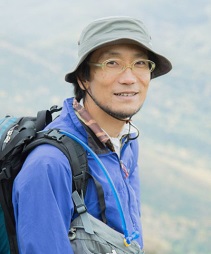 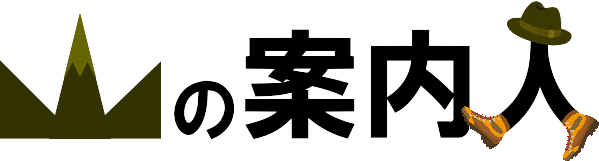 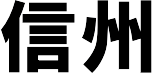 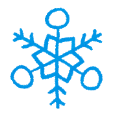 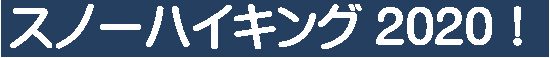 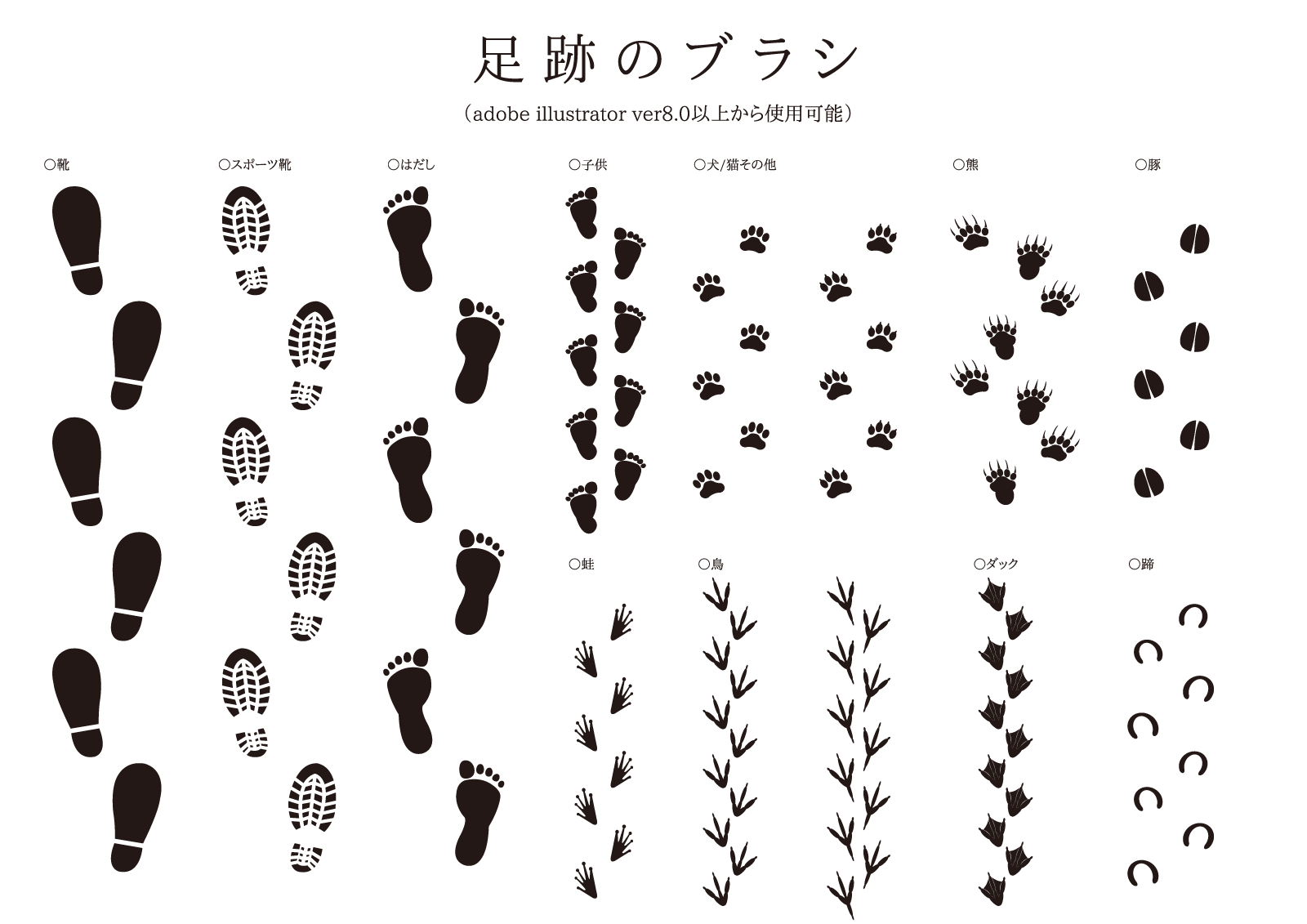 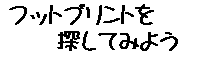 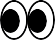 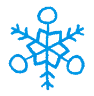 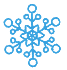 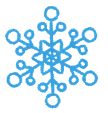 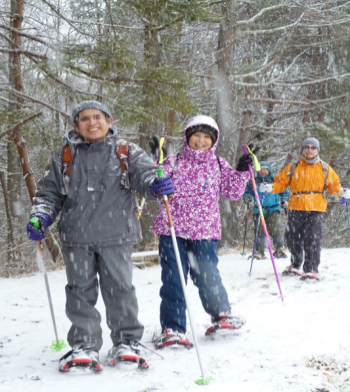 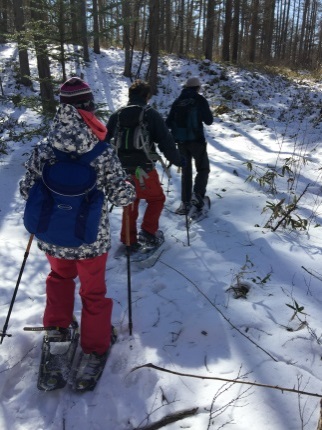 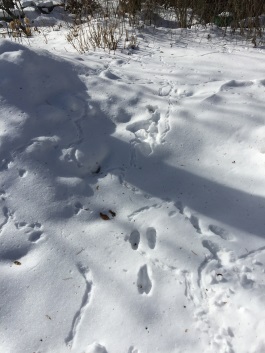 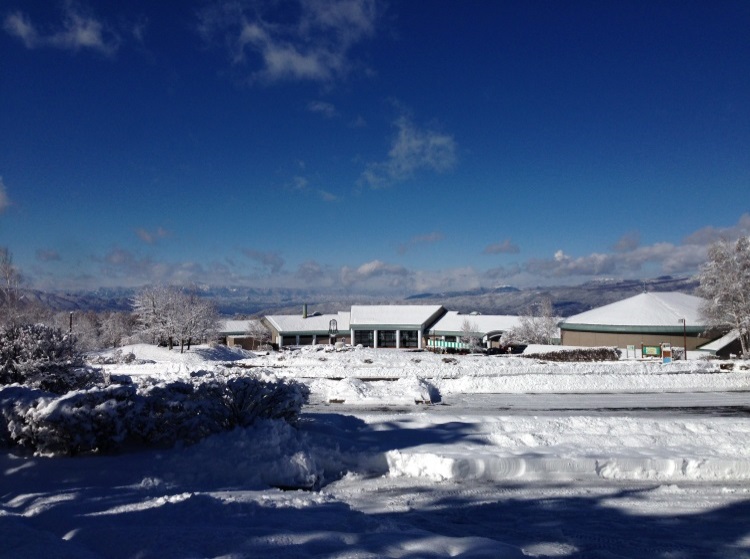 ☆日時　　　令和2年  １０：３０～１３：３０☆集合場所　10：15八ヶ岳自然文化園 　長野県諏訪郡原村原山17217-1613☆定員　　　２０名 ☆コース　　原村八ヶ岳の小径（フットプリント探し）ーまるやち湖（軽食）－解散☆参加費　　(大人)３，０００円・(子共)１，５００円(概２㌔歩ける子供)（軽食付）会員宿泊施設に宿泊の方５００円割引☆その他  問い合わせ先　石川ガイドinfo@hirasima.com まで・参加者で用意いただくもの：雪の中を歩けるシューズ又は、防寒長靴、リュックサック、防寒着、帽子、手袋、水筒、雨具、日焼け止め、健康保険証等・当日は積雪の状況をみて、スノーシュー、スノースパイクなど道具を使います。道具レンタル代は、参加費に含まれます。・防寒長靴は有料で、レンタルいたします。申し込み時にサイズをお申し出ください。      ☆申込　　１月20日(月)までに原村商工会までお申込み下さい。TEL：0266-79-4738　FAX：0266-79-5718　　E-mail:harasyo@po9.lcv.ne.jp「スノーハイキング」参加申込書 [該当欄に記入または〇印をお願いします]参加者名住　　所携帯電話番号スノーシューレンタル防寒長靴サイズ（有料）サイズ参加者名住　　所携帯電話番号スノーシューレンタル防寒長靴サイズ（有料）サイズ